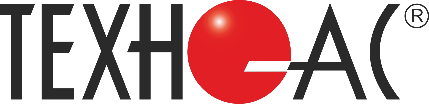 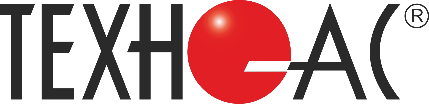 СВИДЕТЕЛЬСТВО   ООО «КИПТЕХ»                                                                                           ИНН 0276964919является официальным Дистрибьюторомкомпании-разработчика контрольно-измерительных приборов ООО «НПО ТЕХНО-АС».Вся продукция ООО «НПО ТЕХНО-АС» в соответствии с Приложением к дистрибьюторскому договору, реализованная через ООО «КИПТЕХ»     обеспечивается гарантией производителя.Срок действия свидетельства: 31 декабря 2023 г.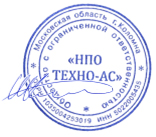 ДиректорООО «НПО ТЕХНО-АС»КомлевИгорь Константинович